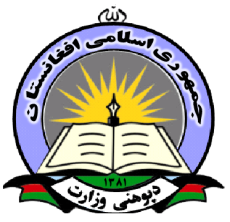 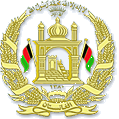 وزارت معارفریاست عمومی پلان و ارزیابیریاست نظارت و ارزیابی استراتیژیکآمریت تحلیل احصائیه معلومات سال 1398-.لایت (                                      ) ولسوالئ/ ناحیه (                               )  قریه  (                                 ) اسم مکتب  (                                                  ) کود مکتب  (                                  )